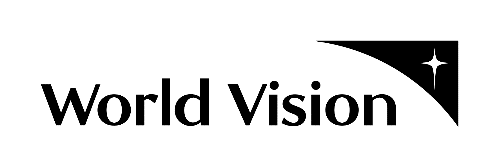 					World Vision of Macau AssociationThematic Talks and Educational Resources (2018–2019)Thematic TalksPurpose: World Vision aims to help children, youths and parents gain a deeper understanding of the needs of impoverished children and communities in developing countries, and reflect on their own lifestyles in light of what they learn. Our staff welcome invitations from educational institutions ranging from secondary schools to universities for thematic talks (presented in English). Each talk is designed to bring global issues alive for students with the help of multimedia and real-life examples.   * We are happy to collaborate with teachers to customise our talks to fit your curriculum where appropriate. Educational Resources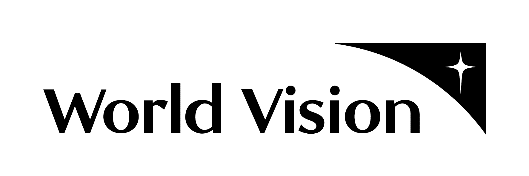 Educational Activities Enrolment Form (2018–2019)World Vision of Macau Association‧ Rua de Abreu Nunes No.6, Edf. Iao Lun, 1 Andar A, Macau
Public Education Department‧ Tel: (853)2843 5335‧ Fax: (853)2835 2737‧ Email: macaupe@worldvision.org.hk\Please “” the appropriate  and fill in the required information:Remark: Please let us know if your school will organise any fundraising activity during our talk or workshop.						  	    										  	   (yyyy/mm/dd)Principal’s signature with school chop					DateTopicContentGap between Rich and PoorLearn about the causes of the rich and poor disparityUnderstand one’s role and responsibility on global poverty Introduce VisionFund and explain how microfinance could assist the poor in breaking the cycle of poverty and improve the well-being of children"Tech-kle" Poverty  (Technology & Poverty)Appropriate Technology, Sustainable DevelopmentInnovative solutions to tackle poverty Recent inventions to help the poor Brainstorm creative ways to helpActivitiesContentEvent TimeFamine WorkshopsSep 2018toJun 2019Red Packet CampaignAround 2019 Chinese New Year timeFlag DayMar 16th–17th 201910-hour Famine CampMay 19th 2019Peace for Every Child Walk July 6th 2019 Thematic Talks  Gap between Rich and Poor      "Tech-kle" Poverty  (Technology & Poverty)First Choice:Date: 			   	     (yyyy/mm/dd)  Time: 			(am/pm) to            (am/pm)Second Choice:Date: 					 (yyyy/mm/dd)  Time: 	  		(am/pm) to            (am/pm)Grade/Year:                              No. of Participants:                             Support available from school:　  Computer    Multimedia projecting system   Audio System   Others:                  Thematic Talks  Gap between Rich and Poor      "Tech-kle" Poverty  (Technology & Poverty)First Choice:Date: 			   	     (yyyy/mm/dd)  Time: 			(am/pm) to            (am/pm)Second Choice:Date: 					 (yyyy/mm/dd)  Time: 	  		(am/pm) to            (am/pm)Grade/Year:                              No. of Participants:                             Support available from school:　  Computer    Multimedia projecting system   Audio System   Others:                  Famine WorkshopsDate:                       (yyyy/mm/dd)  Time:           (am/pm) to           (am/pm)Format:         -Hour Famine　　　　　  Skip-A-Meal　　　　　  Rich & Poor Men’s BanquetGrade/Year:                              No. of Participants:                             Famine WorkshopsDate:                       (yyyy/mm/dd)  Time:           (am/pm) to           (am/pm)Format:         -Hour Famine　　　　　  Skip-A-Meal　　　　　  Rich & Poor Men’s BanquetGrade/Year:                              No. of Participants:                              Red Packet Campaign (around Jan 2019)  Flag Day (16–17/3/2019)  Peace Walk For Every Child (6/7/2019)  10-hour Famine Camp (19/5/2019)